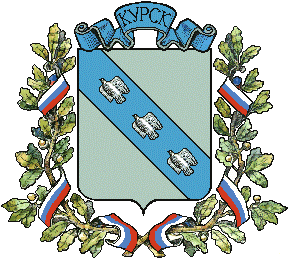               					ПРОЕКТвносится Администрацией города КурскаГОРОД КУРСККурской областиКУРСКОЕ ГОРОДСКОЕ СОБРАНИЕРЕШЕНИЕ____________ №___________О внесении дополнений в отдельные решения Курского городского Собрания Руководствуясь главой 2.1 Федерального закона от 17.07.1999 № 178-ФЗ (в ред. от 07.03.2018 № 56-ФЗ) «О государственной социальной помощи», Курское городское Собрание РЕШИЛО:1. Раздел VI Порядка оказания социальной поддержки в городе Курске малоимущим семьям, малоимущим одиноко проживающим гражданам и лицам, попавшим в экстремальные условия, утвержденный решением Курского городского Собрания от 18.08.2000 № 82-2-РС (в ред. от 08.04.2014 №74-5-РС) дополнить абзацем следующего содержания: «Информация о виде и размере предоставляемой социальной поддержки в соответствии с настоящим Порядком размещается в Единой государственной информационной системе социального обеспечения. Размещение и получение указанной информации в Единой государственной информационной системе социального обеспечения осуществляются в соответствии с главой 2.1 Федерального закона от 17.07.1999 № 178-ФЗ «О государственной социальной помощи».».2. Положение о присвоении звания «Почетный гражданин города Курска», утвержденное решением Курского городского Собрания от 23.03.1999 № 84-1-РС (в ред. от 16.12.2010 № 188-4-РС) дополнить статьей 3¹ следующего содержания:«статья 3¹ Обеспечение размещения информации о предоставлении социальных гарантий лицам, удостоенным звания «Почетный гражданин города КурскаИнформация о предоставленной ежегодной в канун Дня города Курска  единовременной денежной выплате, надбавки к пенсии, единовременной денежной выплаты членам семьи либо другим лицам, принявшим на себя обязанности по погребению умершего гражданина, имевшего звание «Почетный гражданин города Курска» размещается в Единой государственной информационной системе социального обеспечения. Размещение и получение указанной информации в Единой государственной информационной системе социального обеспечения осуществляются в соответствии с главой 2.1 Федерального закона от 17.07.1999 № 178-ФЗ «О государственной социальной помощи».».3. Пункт 14 Положения о почетном знаке города Курска «За особые заслуги перед городом Курском», утвержденного решением Курского городского Собрания от 06.11.2002 № 223-2-РС (в ред. от 07.04.2015 №128-5-РС) дополнить абзацем следующего содержания: «Информация о предоставленной ежемесячной денежной выплате на приобретение проездного билета на два вида транспорта для проезда в городском пассажирском транспорте общего пользования размещается в Единой государственной информационной системе социального обеспечения. Размещение и получение указанной информации в Единой государственной информационной системе социального обеспечения осуществляются в соответствии с главой 2.1 Федерального закона от 17.07.1999 № 178-ФЗ «О государственной социальной помощи».».4. Решение вступает в силу со дня его официального опубликования.Глава города Курска                                                                                   Н.И. Овчаров